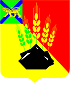 АДМИНИСТРАЦИЯ МИХАЙЛОВСКОГО МУНИЦИПАЛЬНОГО РАЙОНА ПОСТАНОВЛЕНИЕ 
11.11.2020                                               с. Михайловка                                                 № 975-паО проведении районного конкурса декоративно-прикладного творчества и изобразительногоискусства «Палитра ремёсел», посвященногопразднованию 350-летия со дня рождения Петра IВо исполнение плана мероприятий Приморского края по празднованию 350-летия со дня рождения Петра I, утвержденного во исполнение Указа Президента Российской Федерации от 25.10.2018 № 609 «О праздновании 350-летия со дня рождения Петра I», в соответствии с Федеральным законом от 06.10.2003 № 131-ФЗ «Об общих принципах организации местного самоуправления в РФ», в целях реализации муниципальной программы «Развитие культуры Михайловского муниципального района на 2019-2021 годы», утверждённой постановлением администрации Михайловского муниципального района от 29.12.2018 № 1327-па, в целях создания условий для эстетического и нравственного воспитания подрастающего поколения средствами изобразительного искусства и декоративно-прикладного творчества, администрация Михайловского муниципального районаПОСТАНОВЛЯЕТ:1. Провести районный конкурс декоративно-прикладного творчества и изобразительного искусства «Палитра ремёсел», посвященный празднованию 350-летия со дня рождения Петра I с 16 по 30 ноября 2020 года среди обучающихся общеобразовательных учреждений Михайловского муниципального района (далее – Конкурс).2. Утвердить Положение о Конкурсе (Приложение № 1).3. Утвердить состав жюри Конкурса (Приложение № 2).4. Управлению по вопросам образования (Чепала А.Ф.) подготовить и провести Конкурс.5. Муниципальным общеобразовательным учреждениям Михайловского муниципального района обеспечить участие обучающихся в Конкурсе.6. Муниципальному казённому учреждению «Управление по организационно-техническому обеспечению деятельности администрации Михайловского муниципального района» (Горшков А.П.) разместить настоящее постановление на официальном сайте администрации Михайловского муниципального района в информационно-коммуникационной сети Интернет.7. Контроль исполнения настоящего постановления возложить на и. о. заместителя главы администрации Михайловского муниципального района Чепала А.Ф.Глава Михайловского муниципального района -Глава администрации района                                                       В.В. АрхиповПриложение № 1УТВЕРЖДЕНОпостановлением администрацииМихайловского муниципального районаот 11.11.2020 № 975-паПОЛОЖЕНИЕо проведении районного конкурсадекоративно-прикладного творчества и изобразительного искусства «Палитра ремёсел», посвященного празднованию 350-летия со дня рождения Петра I1. Общие положения1.1. Настоящее Положение определяет порядок организации и проведения районного конкурса декоративно-прикладного творчества и изобразительного искусства «Палитра ремёсел», посвященного празднованию 350-летия со дня рождения Петра I (далее – Конкурс).1.2. Организация и проведение Конкурса осуществляется управлением по вопросам образования администрации Михайловского муниципального района совместно с муниципальной бюджетной организацией «Центр детского творчества» с. Михайловка.2. Цели и задачи Конкурса2.1. Конкурс проводится в целях создания условий для эстетического, нравственного и патриотического воспитания подрастающего поколения средствами изобразительного искусства и декоративно-прикладного творчества2.2. Задачи конкурса:- развитие всех видов декоративно-прикладного творчества среди детей и подростков;- выявление и поддержка творческих способностей детей и подростков Михайловского муниципального района;- повышение мотивации детей к пониманию духовно-нравственных аспектов в жизни человека.3. Участники Конкурса3.1. В Конкурсе принимают участие обучающиеся общеобразовательных учреждений Михайловского муниципального района.3.2. Возрастные категории участников:- 10-13 лет;- 14-16 лет;- 17-18 лет.3.3. Допускается только индивидуальное участие!4. Порядок проведения конкурса4.1. Конкурс проводится с 16 по 30 ноября 2020 года.4.2. Конкурс проводится в 2 этапа:1 этап – прием заявок и работ на Конкурс до 25 ноября 2020 года.2 этап – с 25 по 30 ноября 2020 года подведение итогов Конкурса.4.3. Участники конкурса должны в установленный срок подготовить творческую работу и предоставить на рассмотрение жюри. 4.4. Заявки на Конкурс (в формате WORD) вместе с фотографиями работ направляются на электронный адрес Shishkinaoly@mail.ru                                с пометкой «Палитра ремёсел») до 25 ноября 2020 года.  Контактный телефон:  8(42346)24208, Сизарева Ольга Николаевна. 4.5. На Конкурс принимаются не более 10 работ от учреждения. 5. Требование к конкурсным работам5.1. Работы на Конкурс принимаются в 4 номинациях:- «Декоративно-прикладное творчество» (традиционная народная игрушка, текстильная игрушка, изделия из природного материала (соломка, лоза, тростник, роспись по стеклу, бисероплетение, бумажная пластика и другие);- «Изобразительное искусство» (живопись, графика, смешанная техника). На Конкурс принимаются творческие работы, выполненные в техниках: карандаш, фломастер, гуашь, акварель, пастель и т.д.- «Художественные ремесла» (работа с деревом (резьба, роспись), работа с глиной и архитектурным пластилином (керамика, скульптура малых форм), ткачество (узорное вязание, кружевоплетение, макраме), работа с тканью (дизайн костюма, батик, вышивка, лоскутное шитье, работа с лентами), работа с металлом);- «Техническое творчество» (макеты моделей судов, кораблей, подводных лодок, радиоуправляемых яхт, макеты авиационных моделей: комнатных, свободнолетающих, радиоуправляемых; макеты радиоуправляемых автомобилей, космических кораблей).6. Критерии оценки конкурсных работ6.1. В номинациях «Декоративно-прикладное творчество», «Художественные ремесла» и «Техническое творчество»:- творческий подход в выполнении работ;- художественный вкус, оригинальность, знание и сохранение национальных традиций;- умелое сочетание традиций и новаторства в изготовлении работы;- фантазия в употреблении материалов изготовляемых изделий, владение выбранной техникой;- эстетический вид и оформление работы, соответствие возрасту;- выразительность национального колорита.6.2. В номинациях «Изобразительное искусство»:- соответствие возрасту;- мастерство исполнения;- раскрытие темы;- цветовое решение, колорит;- композиция;- выразительность, эмоциональность;- оригинальность;- эстетическое оформление конкурсной работы.6.3. На Конкурс не принимаются работы в случаях, если:- содержание представленной работы не соответствует тематике Конкурса;- содержание конкурсных работ не соответствует требованиям Конкурса.7. Подведение итогов и награждение7.1. Члены Жюри Конкурса определяют одного победителя (первое место) и двух призёров (второе и третье места) в каждой номинации по возрастной категории.7.2. Участники конкурса награждаются грамотами управления по вопросам образования администрации Михайловского муниципального района.7.3.  Жюри оценивает творческие работы с 25 по 30 ноября 2020 года.Приложение к положению о районном конкурседекоративно-прикладного творчества и изобразительного искусства «Палитра ремёсел»Заявкана участие в районного конкурсадекоративно-прикладного творчества и изобразительного искусства «Палитра ремёсел»1. Полное название учреждения ________________________________.2. Список работ:Руководитель учреждения   __________________ __________________
                                                                      подпись                                                   ФИОПриложение № 2УТВЕРЖДЕНпостановлением администрацииМихайловского муниципального районаот 11.11.2020 № 975-паСоставжюри районного конкурсадекоративно-прикладного творчества и изобразительного искусства «Палитра ремёсел»№п/пФИучастника (полностью)ВозрастНазваниеработыНоминацияТехникаисполненияФИОруководителя, должность1.Чепала Алёна Фёдоровна, начальник управления по вопросам образования администрации Михайловского муниципального районапредседатель жюриМирошникова Ирина Ивановна, директор МБО ДО «Центр детского творчества» с. Михайловказам. председателя жюриСизарева Ольга Николаевна,главный специалист по дополнительному образованию и организационно-массовой работе МКУ «МСО ОУ» член жюриГавриленко Валентина Александровна, заместитель директора по учебно-воспитательной работе МБО ДО «Центр детского творчества» с. Михайловкачлен жюриОлейникова Ирина Сергеевна, педагог дополнительного образования МБО ДО «Центр детского творчества» с. Михайловкачлен жюриБрагина Ирина Александровна, педагогдополнительного образования МБО ДО «Центр детского творчества»с. Михайловкачлен жюриДайнеко Анатолий Борисович, педагогдополнительного образования МБО ДО «Центр детского творчества»с. Михайловкачлен жюри